Departamento de Ciencias (Prof. Gladys Martínez C. - Patricia Requena C.)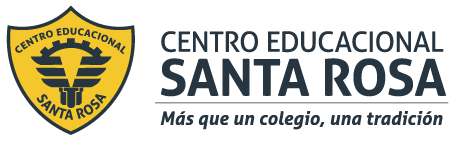            Respeto – Responsabilidad – Resiliencia –  ToleranciaCORREO  CONSULTAS: cienciascestarosa@gmail.com RESUMEN Módulo Bienestar y Salud En este módulo, se analizaron los distintos factores que afectan el estado de salud de las personas y como la responsabilidad individual y las buenas prácticas sociales nos permiten protegernos y proteger a los demás de las enfermedades infectocontagiosas. Estas enfermedades pueden ser adquiridas por cualquiera de nosotros y pueden tener consecuencias gravísimas, como la muerte.Como resumen, en la tabla se indican algunas sugerencias para mantener la salud y el bienestar propio y el de los demás.El Módulo de  Seguridad, Prevención y Autocuidado, busca relacionar las medidas de prevención con respecto al autocuidado y analizar objetivamente si nos encontramos preparados para enfrentar situaciones catastróficas  de origen natural o provocados por la acción humana, que pongan a prueba las medidas de prevención y seguridad implementadas en nuestro diario vivir. Unidad 1: ¿Estamos preparados para la acción?Muchos son los rumores que indican que el Sars Cov-2, surgió en laboratorio por manipulación genética y desde ahí se propago. Si esta información fuera real, dejaría en evidencia la falta de medidas de prevención y seguridad en laboratorios de estudios biogenéticos.  La situación mundial actual, ha demostrado que, incluso en los llamados países desarrollados, no estan preparados para actuar frente a situaciones de riesgo de origen natural o  antropológico.Constantemente estamos sometidos a diversos factores ambientales, generados naturalmente, como los sismos, o cómo consecuencia de la acción humana, por ejemplo incendios y es imprescindible implementar protocolos de acción frente a diversas situaciones que pongan en riesgo nuestra vida.INVESTIGA Y COMPLETA LA SIGUIENTE TABLA CON LA INFORMACIÓN SOLICITADA.Instrucciones generales para el trabajo:Esta guía consta de dos partes, la primera resume los temas tratados en el modulo bienestar y salud y solicita reforzar algunos temas. La segunda parte, presenta el nuevo módulo y unidad y los relaciona con los contenidos vistos.Lea el contenido de esta guía y luego resuelva las preguntas planteadas.¿CÓMO MANTENER LA SALUD Y EL BIENESTAR PROPIO Y EL DE LOS DEMÁS?¿CÓMO MANTENER LA SALUD Y EL BIENESTAR PROPIO Y EL DE LOS DEMÁS?¿CÓMO MANTENER LA SALUD Y EL BIENESTAR PROPIO Y EL DE LOS DEMÁS?¿CÓMO MANTENER LA SALUD Y EL BIENESTAR PROPIO Y EL DE LOS DEMÁS?¿CÓMO MANTENER LA SALUD Y EL BIENESTAR PROPIO Y EL DE LOS DEMÁS?Cuidando la salud a través deCuidando la salud a través deCuidando la salud a través deSiendo responsables en la Prevención de enfermedades, para lo  cual debemos:Siendo responsables en la Prevención de enfermedades, para lo  cual debemos:- Llevar una nutrición saludable y una dieta equilibrada.- Practicar ejercicio con regularidad, no consumir drogas y aprender a manejar el estrés.- Evitar la exposición a factores ambientales nocivos (radiación UV, plaguicidas y contaminantes).- Llevar una nutrición saludable y una dieta equilibrada.- Practicar ejercicio con regularidad, no consumir drogas y aprender a manejar el estrés.- Evitar la exposición a factores ambientales nocivos (radiación UV, plaguicidas y contaminantes).- Conocer las vías de transmisión de enfermedades comunes para evitar el contagio.- Mantener la higiene personal y del ambiente para evitar la proliferación de patógenos.- Seguir los planes y campañas de vacunación.- Tener una sexualidad responsable para prevenir  el contagio de las ITS.- Conocer las vías de transmisión de enfermedades comunes para evitar el contagio.- Mantener la higiene personal y del ambiente para evitar la proliferación de patógenos.- Seguir los planes y campañas de vacunación.- Tener una sexualidad responsable para prevenir  el contagio de las ITS.- Conocer las vías de transmisión de enfermedades comunes para evitar el contagio.- Mantener la higiene personal y del ambiente para evitar la proliferación de patógenos.- Seguir los planes y campañas de vacunación.- Tener una sexualidad responsable para prevenir  el contagio de las ITS.Considerando la Medicina integral que incluye:Considerando la Medicina integral que incluye:Considerando la Medicina integral que incluye:Considerando la Medicina integral que incluye:Considerando la Medicina integral que incluye:Medicamentos y procedimientos de medicina convencional. (medicina alopática)Terapias y tratamientos de medicina complementaria. (medicina homeopática)Terapias y tratamientos de medicina complementaria. (medicina homeopática)Terapias y tratamientos de medicina complementaria. (medicina homeopática)Prácticas y productos de medicina tradicional de los pueblos originarios. (medicina tradicional de los pueblos originarios)Como refuerzo, investiga y registra dos procedimientos, terapia o tratamiento que se realizan en cada tipo de medicina.Como refuerzo, investiga y registra dos procedimientos, terapia o tratamiento que se realizan en cada tipo de medicina.Medicina alopáticaMedicina homeopáticaMedicina tradicional…Al respecto , según Tú opinión, ¿nos encontrábamos preparados para enfrentar esta gran pandemia de Covid-19? Registra tú opinión desde el punto de vista: Al respecto , según Tú opinión, ¿nos encontrábamos preparados para enfrentar esta gran pandemia de Covid-19? Registra tú opinión desde el punto de vista: Al respecto , según Tú opinión, ¿nos encontrábamos preparados para enfrentar esta gran pandemia de Covid-19? Registra tú opinión desde el punto de vista: Al respecto , según Tú opinión, ¿nos encontrábamos preparados para enfrentar esta gran pandemia de Covid-19? Registra tú opinión desde el punto de vista: Económico:Social -CulturalDe Salud:Educacional:Nombre o explique  brevemente  la forma correcta de actuar durante los siguientes sucesos:Nombre o explique  brevemente  la forma correcta de actuar durante los siguientes sucesos: SismosTsunamisIncendiosInundacionesFracturasAsfixia por atragantamientosResuelve:  ¿Qué medidas o acciones has implementado en tu diario vivir, para actuar frente a situaciones imprevistas?(por ejemplo, tener un botiquín de emergencia con productos en buen estado)